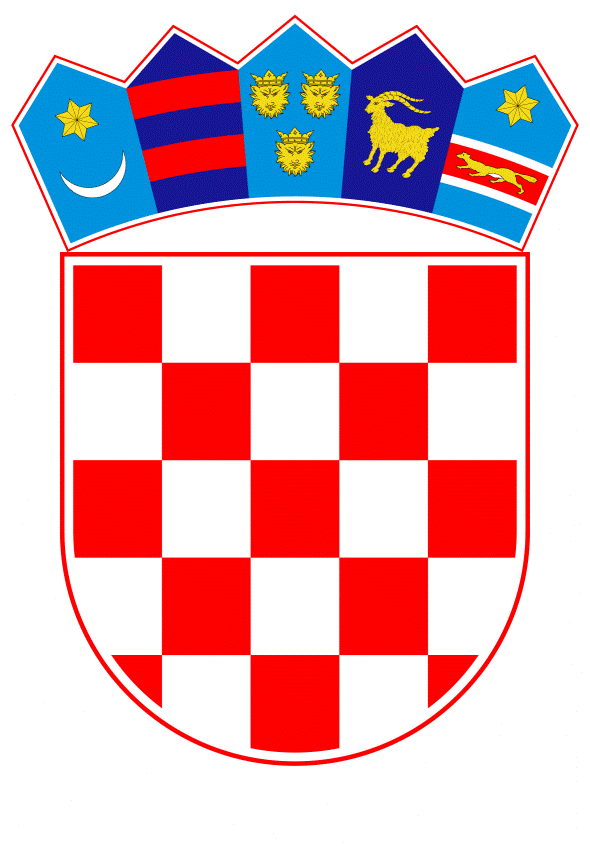 VLADA REPUBLIKE HRVATSKEZagreb, 13. siječnja 2023.__________________________________________________________________________PREDLAGATELJ:	Ministarstvo mora, prometa i infrastrukture__________________________________________________________________________PREDMET:	Prijedlog zaključka o prihvaćanju Izvješća o vođenim pregovorima za sklapanje Dodatka Sporazumu između Vlade Republike Hrvatske i Vijeća ministara Bosne i Hercegovine o održavanju i rekonstrukciji cestovnih mostova na državnoj granici__________________________________________________________________________P r i j e d l o g Na temelju članka 12. stavka 1. Zakona o sklapanju i izvršavanju međunarodnih ugovora („Narodne novine“, broj 28/96.) i članka 31. stavka 3. Zakona o Vladi Republike Hrvatske („Narodne novine“, br. 150/11., 119/14., 93/16., 116/18. i 80/22.), Vlada Republike Hrvatske je na sjednici održanoj ______________ 2023. donijela Z A K L J U Č A K 1. Prihvaća se Izvješće o vođenim pregovorima za sklapanje Dodatka Sporazumu između Vlade Republike Hrvatske i Vijeća ministara Bosne i Hercegovine o održavanju i rekonstrukciji cestovnih mostova na državnoj granici, u tekstu koji je Vladi Republike Hrvatske dostavilo Ministarstvo mora, prometa i infrastrukture aktom, KLASA: 303-03/19-02/4, URBROJ: 530-08-1-2-22-85, od 16. prosinca 2022. 2. Utvrđuje se da je usuglašeni tekst Dodatka Sporazumu iz točke 1. ovoga Zaključka u skladu s utvrđenom osnovom za vođenje pregovora i sklapanje Sporazuma.3. Dodatak Sporazumu iz točke 1. ovoga Zaključka, potpisat će, u ime Vlade Republike Hrvatske, potpredsjednik Vlade Republike Hrvatske i ministar mora, prometa i infrastrukture.KLASA:URBROJ:Zagreb, PREDSJEDNIKmr. sc. Andrej PlenkovićOBRAZLOŽENJEOvim Zaključkom prihvaća se Izvješće o vođenim pregovorima za sklapanje Dodatka Sporazumu između Vlade Republike Hrvatske i Vijeća ministara Bosne i Hercegovine o održavanju i rekonstrukciji cestovnih mostova na državnoj granici te utvrđuje da je usuglašeni tekst Dodatka Sporazuma u skladu s Izvješćem i utvrđenom osnovom za vođenje pregovora i sklapanje Sporazuma temeljem Odluke o pokretanju postupka za sklapanje Dodatka Sporazumu između Vlade Republike Hrvatske i Vijeća ministara Bosne i Hercegovine o održavanju i rekonstrukciji cestovnih mostova na državnoj granici (Klasa: 022-03/22-11/54, Urbroj: 50301-05/31-22-4 od 19. rujna 2022. godine).Dodatak Sporazumu između Vlade Republike Hrvatske i Vijeća ministara Bosne i Hercegovine o održavanju i rekonstrukciji cestovnih mostova na državnoj granici sklapa se kako bi se osiguralo održavanje dva novo izgrađena mosta preko korita rijeke Save:  -  Most kod Gradiške na međudržavnoj cesti E-661 u nadležnosti Hrvatskih cesta d.o.o. ,  -  Most kod Svilaja na autocesti koridora Vc u nadležnosti Hrvatskih autoceta d.o.o. .Na temelju članka 11. stavka 3. Sporazuma između Vlade Republike Hrvatske i Vijeća  Ministara Bosne i Hercegovine o održavanju i rekonstrukciji cestovnih mostova na državnoj granici (potpisanog 29. rujna 2020. ), moguće je dodatkom Sporazumu urediti održavanje navedenih mostova.Tijekom pregovara o tekstu prijedloga Dodatka Sporazumu održan je službeni sastanak izaslanstava dviju država 26. listopada 2022. u Brčkom u Bosni i Hercegovini. Na navedenom sastanku je usvojena konačna inačica teksta Sporazuma koja je parafirana od strane voditelja izaslanstava.Hrvatske ceste d.o.o.: za održavanje Most kod Gradiške na međudržavnoj cesti E-661 osigurano ukupno 5.300 eura (40.000 kuna) i to za: 2022. 10.000 kuna (1.325 eura), 2023. 1.325 eura, 2024. 1.325 eura i 2025. 1.325 eura. Financijska sredstva su osigurana u financijskom planu Hrvatskih cesta d.o.o..  Sredstva će se izdvajati s aktivnosti redovitog održavanja 413030, proračunski konto 323.Hrvatske autoceste d.o.o.: za održavanje Most kod Svilaja na autocesti koridora Vc osigurano ukupno 67.220 eura (506.550 kuna) i to za: 2022. 16.205 eura (122.100 kuna) , 2023. 16.615 eura, 2024. 17.005 eura i 2025. 17.395 eura. Financijska sredstva su osigurana u financijskom planu Hrvatskih autocesta d.o.o.. Sredstva će se izdvajati s aktivnosti A700005 redovitog održavanja, proračunski konto 7004 Program redovnog održavanja.Izvršavanje Dodatka Sporazumu ne zahtijeva dodatna financijska sredstva iz Državnog proračuna Republike Hrvatske.Troškove za rad izaslanstva obuhvaćaju troškove za vođenje pregovora, a osigurani su u okviru redovitih proračunskih sredstava tijela državne uprave i društva Hrvatske ceste d.o.o. i Hrvatske autoceste d.o.o. čiji su predstavnici članovi izaslanstva Republike Hrvatske za vođenje pregovora.